Краткий обзор телевизора Samsung UE40H6400
Самый простой и распространенный способ привлечь внимание клиента – это плазменная панель. Она неназойливо информирует и в то же время развлекает клиента. К примеру, плазма помогает создать определенный настрой в кафе, ресторане, караоке-клубе или спорт баре. А также увеличивает интерес к поглощению информации на выставке или презентации. 
Самсунг UE40H6400 является шестой серией TV данной модели. В этой серии есть все, что нужно пользователю – всевозможные ТВ сервисы, соединение с общественными сетями и мобильным, 3D.Качество изображенияМножество изумительных возгласов может вызвать картинка на мониторе UE40H6400. Огромное количество деталей, непревзойденная передача гаммы цветов: насыщенность цвета и особая чистота – это достоинство таинственной формулы под названием WECP. UE40H6400 можно назвать восхитительным идеалом нынешнего Full HD-ТВ уровня Middle. От корпуса до качественности воспроизводимого изображения - все находится на высокой планке. Чрезвычайно прозрачная рамка по-прежнему популярна у пользователей, а производители Самсунг - эксперты по доработке изображения на мониторе до поразительного уровня. Достаточно комфортен в плане меню и организации содержания по категориям. Хоть в данный момент и отсутствуют некоторые нужные для пользователя ТВ сервисы. Проигрывается модель по качеству 3D, немного смягчить разочарованность помогает большущий набор внедренных приложений.На нашем сайте Вы можете заказать высококачественную продукцию известнейших производителей:• Аренда плазмы 42 дюйма LG;• Аренда плазмы 50 дюймов Sony; • Аренда плазмы 65 дюймов Samsung .ПреимуществаОбщее впечатление от этой модели улучшает наличие действующих наборов конфигураций для настройки картинки, хотя в целом модель не может воспроизводить глубокий черный цвет. Также этому способствует хороший media экран, Smart Hub, который может воспроизвести большое количество ФС и т.д. Вписывается телевизор в любой интерьер, благодаря своему универсальному дизайну. Также большой плюс играют два пульта ДУ. МинусыЕсли же говорить откровенно, на деле режим Football Mode выглядит просто ужасно. Смотреть на экране 3D также некомфортно. В особенности этот момент негативно воздействует на детей. 
В завершениеЕсли с недочетами вышеуказанной модели Самсунга смириться тяжело, то нужно обратить свой интерес на 42" телевизор KDL-42W815 Sony, который имеет отличнейшее качество картинки и сочетается с огромным набором модных функций Smart. Кстати, аренда плазмы 42 дюйма также возможна на нашем сайте. Цены Вас приятно удивят. Если же Вам хочется восторгаться высоким качеством 3D, можно выбрать модель LG LB730V 42-дюймов. Тут внедрена пассивная 3D-технология и нано платформа WebOS, которая имеет уйму неопровержимых достоинств.Как правило, прокат панели плазмы - это отличное и правильное решение. Согласитесь, что нет надобности, тратить большущие деньги на покупку, если Вам нужна панель на одно конкретное мероприятие, либо на некоторое время. Поэтому Вы можете заказать именно ту панель, которая подходит для Вашего мероприятия. В следующий раз, Вам, возможно, понадобится другая панель, другой марки и других размеров. Отсюда вывод – аренда плазмы – это Ваш верный выбор.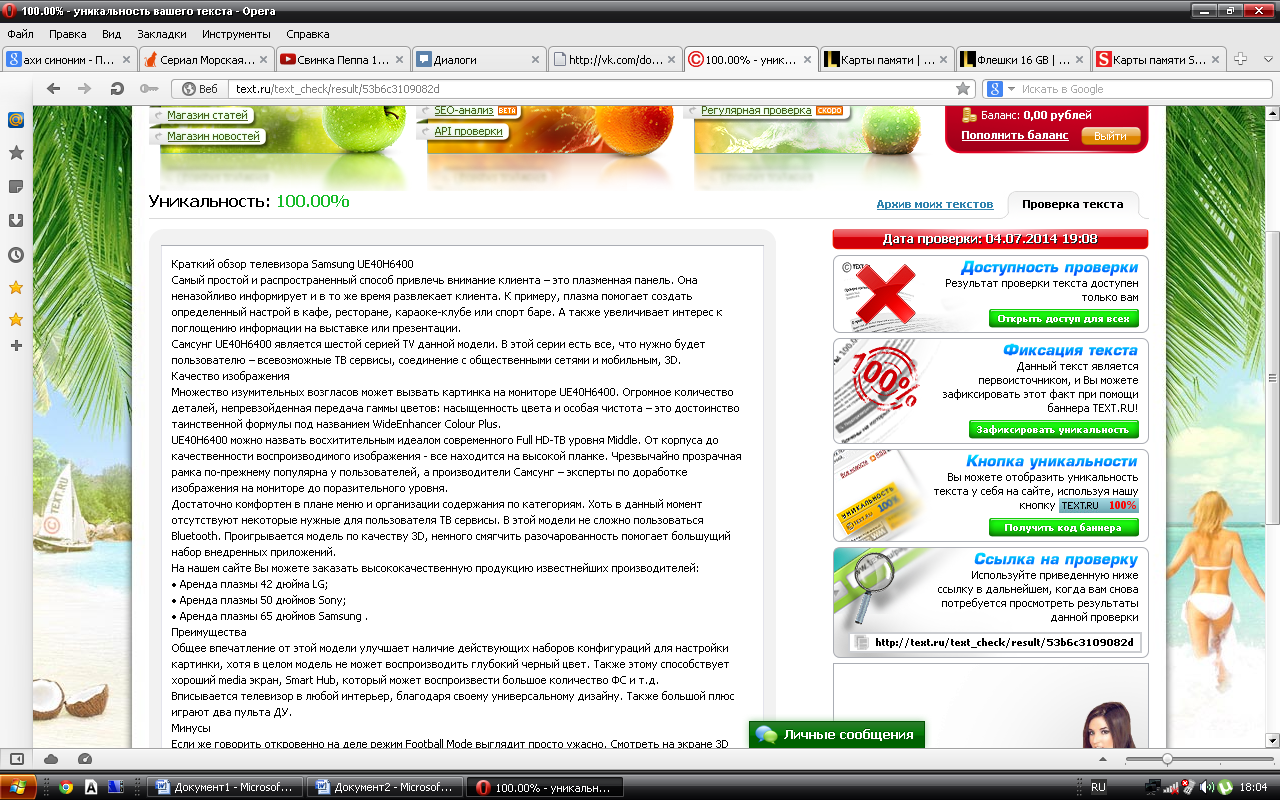 